LIETUVOS RESPUBLIKOS SVEIKATOS APSAUGOS MINISTRASĮSAKYMASDĖL TARPUSAVYJE KEIČIAMŲ VAISTINIŲ PREPARATŲ APIXABANUM, DABIGATRANUM IR RIVAROXABANUM GRUPĖS BEI EKVIVALENTINIŲ DOZIŲ JŲ BAZINEI KAINAI NUSTATYTI PATVIRTINIMO2017 m.  spalio 13 d. Nr. V-1170VilniusVadovaudamasis Ambulatoriniam gydymui skiriamų vaistinių preparatų ir medicinos pagalbos priemonių, kurių įsigijimo išlaidos kompensuojamos iš Privalomojo sveikatos draudimo fondo biudžeto lėšų, bazinių kainų apskaičiavimo tvarkos aprašo, patvirtinto Lietuvos Respublikos Vyriausybės . rugsėjo 13 d. nutarimu Nr. 994 „Dėl Ambulatoriniam gydymui skiriamų vaistinių preparatų ir medicinos pagalbos priemonių, kurių įsigijimo išlaidos kompensuojamos iš Privalomojo sveikatos draudimo fondo biudžeto lėšų, bazinių kainų apskaičiavimo tvarkos aprašo patvirtinimo“, 4 punktu ir atsižvelgdamas į Privalomojo sveikatos draudimo tarybos 2017 m. rugsėjo 15 d. nutarimą Nr. DT-5/5 ir Valstybinės ligonių kasos prie Sveikatos apsaugos ministerijos 2017 m. rugsėjo 28 d. vertinimo pažymą: 1. T v i r t i n u tarpusavyje keičiamų vaistinių preparatų Apixabanum, Dabigatranum ir Rivaroxabanum grupę ir šias ekvivalentines dozes jų bazinei kainai nustatyti:2. P a v e d u  įsakymo vykdymo kontrolę viceministrui pagal veiklos sritį.Socialinės apsaugos ir darbo ministras,					           Linas Kukuraitispavaduojantis sveikatos apsaugos ministrąVaistinio preparato bendrinis pavadinimasEkvivalentinė dozėApixabanum10 mgDabigatranum300 mgRivaroxabanum20 mg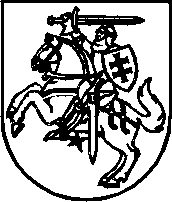 